Publicado en Ciudad de México, mayo de 2024 el 06/06/2024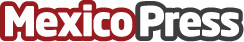 Rexona anuncia al futbolista mexicano Santiago Giménez como su nuevo embajadorEl deportista es el protagonista de la campaña "Tú pones la pasión, Rexona la protección", que inspira a seguir en movimiento más allá de los límitesDatos de contacto:Carlos Leyva MMValue/Contacto con prensa55 10 79 26 81 Nota de prensa publicada en: https://www.mexicopress.com.mx/rexona-anuncia-al-futbolista-mexicano-santiago Categorías: Nacional Fútbol Marketing Consumo http://www.mexicopress.com.mx